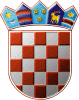 REPUBLIKA HRVATSKAOPĆINSKO IZBORNO POVJERENSTVOOPĆINE RAKOVICAKLASA: 013-03/21-01/01URBROJ: 2133/16-21-20RAKOVICA, 28. travnja 2021.Na osnovi članka 22. Zakona o lokalnim izborima („Narodne novine“, broj 144/12, 121/16, 98/19, 42/20, 144/20 i 37/21), Općinsko izborno povjerenstvo Općine RAKOVICA, odlučujući o prijedlogu kandidature predlagatelja HRVATSKA DEMOKRATSKA ZAJEDNICA - HDZ, utvrdilo je i prihvatilo PRAVOVALJANU KANDIDATURUZA IZBOR OPĆINSKOG NAČELNIKAOPĆINE RAKOVICAKandidat: MIHOVIL BIĆANIĆ; ČATRNJA, ČATRNJA 135; rođ. 13.08.1990.; OIB: 85028249606; MHRVATSKA DEMOKRATSKA ZAJEDNICA - HDZPREDSJEDNIKKRISTIJAN BITUNJAC